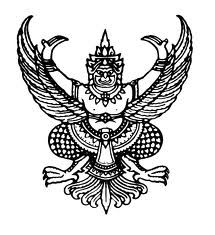 ประกาศองค์การบริหารส่วนตำบลหนองบัวดงเรื่อง  การขึ้นบัญชีผู้สอบคัดเลือกบุคคลเป็นพนักงานจ้าง……………………………………		ตามที่ได้มีประกาศองค์การบริหารส่วนตำบลหนองบัวดงลงวันที่๒เดือนมีนาคมพ.ศ.  2563 เรื่องรับสมัครบุคคลเพื่อการสรรหาและเลือกสรรพนักงานจ้างตามภารกิจ  เพื่อปฏิบัติงานในองค์การบริหารส่วนตำบลหนองบัวดง		บัดนี้การดำเนินการสอบคัดเลือกฯได้เสร็จสิ้นไปเรียบร้อยแล้วจึงขอประกาศรายชื่อผู้สอบคัดเลือกได้และขึ้นบัญชีสอบคัดเลือกฯได้ต่อไปนี้	สำนักงานปลัด อบต.พนักงานจ้างตามภารกิจ1.ตำแหน่ง  ผู้ช่วยนักทรัพยากรบุคคล      จำนวน   1  อัตรา  ได้แก่2.ตำแหน่ง  ผู้ช่วยนักวิเคราะห์นโยบายและแผน      จำนวน   1  อัตรา  ได้แก่3.ตำแหน่ง  ผู้ช่วยนักวิชาการสิ่งแวดล้อม      จำนวน   1  อัตรา  ได้แก่กองคลังพนักงานจ้างตามภารกิจ1.ตำแหน่ง  ผู้ช่วยนักวิชาการเงินและบัญชี      จำนวน   1  อัตรา  ได้แก่ทั้งนี้ขอแจ้งให้ผู้สอบคัดเลือกได้ทราบว่า		1.บัญชีผู้สอบคัดเลือกได้  ใช้ได้ไม่เกินหนึ่งปีนับแต่วันขึ้นบัญชีแต่ถ้ามีการสอบคัดเลือกในตำแหน่งเดียวกันอีกและได้ขึ้นบัญชีผู้สอบคัดเลือกได้ใหม่แล้วบัญชีผู้สอบคัดเลือกได้ครั้งนี้เป็นอันยกเลิก/ 2. ผู้สอบคัดเลือก......................................- 2 –		2.ผู้สอบคัดเลือกได้ผู้ใดได้ขึ้นบัญชีผู้สอบคัดเลือกได้ดังกล่าวข้างต้น  ถ้ามีกรณีอย่างใดอย่างหนึ่งดังต่อไปนี้ ให้เป็นอันยกเลิกการขึ้นบัญชีนั้นไว้ในบัญชีผู้สอบคัดเลือกได้    คือผู้นั้นได้สละสิทธิ์การสั่งจ้างและแต่งตั้งในตำแหน่งที่สอบได้  ผู้นั้นไม่มารายงานตัวเพื่อรับการสั่งจ้างเป็นพนักงานจ้างภายในเวลาที่กำหนดผู้นั้นมีเหตุที่ไม่อาจเข้าปฏิบัติหน้าที่พนักงานจ้างได้ตามกำหนดเวลาที่สั่งจ้าง	3.หากปรากฏว่าภายหลังผู้สมัครสอบรายใด   มีคุณสมบัติทั่วไปหรือคุณสมบัติเฉพาะตำแหน่งไม่ตรงตามประกาศรับสมัครสอบ	หรือคุณวุฒิที่รับสมัคร ก.อบต.  มิได้รับรองว่าเป็นคุณวุฒิตรงตามประกาศรับสมัครสอบถึงแม้ว่าจะเป็นผู้สอบคัดเลือกได้ก็จะไม่มีสิทธิ์ได้รับการสั่งจ้างและแต่งตั้งเป็นพนักงานจ้างในตำแหน่งที่สอบคัดเลือกได้ประกาศณวันที่30 เดือน มีนาคมพ.ศ. 25๖3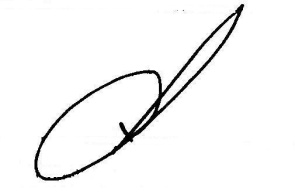 (นายจรูณ     สาลีวัน)นายกองค์การบริหารส่วนตำบลหนองบัวดงลำดับเลขประจำตัวสอบชื่อ  -  สกุล10001นางสาวสุรีกิตต์   จิตตำนานลำดับเลขประจำตัวสอบชื่อ  -  สกุล10001นางสว่าง  สีนิกรณ์ลำดับเลขประจำตัวสอบชื่อ  -  สกุล10001นายทรงศักดิ์   เนื่องแนวน้อยลำดับเลขประจำตัวสอบชื่อ  -  สกุล10001นางสาวอรอุมา   หงษาวสุรัตน์ธาดา